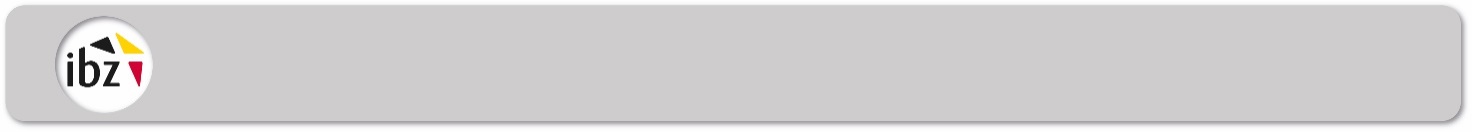 Ontvangstmelding van een voordrachtsakte van kandidaten voor de Brussels leden van het Vlaams Parlement – Nederlandse taalgroep De voorzitter van het gewestbureau erkent een voordracht van kandidaten voor verkiezing van de Brusselse leden van  het Vlaams Parlement van 09 juni 2024 ontvangen te hebben NaamVoornaamGedaan te: Handtekeningen